Муниципальное бюджетное учреждениедополнительного образования городского округа «Город Архангельск»«Центр дополнительного образования детей «Контакт»Веселые старты «Будь первым!»(возраст участников 6-17 лет)(рекомендуемая дата проведения 20.06.2023)                 Авторский коллектив                                                             педагогов дополнительного образования                                                           МБУ ДО «ЦДОД «Контакт»Архангельск 2023Сценарий соревнований веселые старты «Будь первым!»Цели и задачи:формирование здорового образа жизни;повышение социальной активности и укрепления здоровья учащихся;приобщение их к физической культуре как составному элементу общенациональной культуры;закрепление и совершенствование двигательных умений и навыков;формирование физической красоты, силы, ловкости.Ход мероприятия:Ведущий 1: Добрый день, дорогие друзья! Мы собрались для того, чтобы поближе познакомиться и крепче подружиться друг с другом, показать свою ловкость, смелость и силу. И не важно, кто станет победителем в этом шуточном состязании, главное не победа, а участие!Ведущий 2Все хотят соревноваться,
Пошутить и посмеяться,
Силу, ловкость показать
И сноровку доказать.

Ведущий 1:Этой встрече все мы рады
Собрались не для награды.
Нам встречаться чаще нужно,
Чтобы все мы жили дружно.Ведущий 2:- Веселые старты – это дружба, упорство, воля к победе; это красивый и честный спорт. А спорт – это мир. Да здравствуют физическая культура и спорт, да здравствуют «Веселые старты»! Ура! Ура! Ура!Ведущий 1 - Перед любыми соревнованиями необходимо провести разминку, т.е. подготовить свое тело к физическим нагрузкам, размять все мышцы, все как у серьезных спортсменов.Разминка, разминка, 
На нас посмотрите-ка! 
Ритмичны, красивы, 
Спортивны, здоровы 
Разминку мы любим и в саду и дома 
Так давайте-ка вставайте 
И за мною повторяйте. Ведущий 2У тети Моти четыре сына,Четыре сына у тети Моти.Они играют, они смеютсяИ не скучают никогда.Правая рука!Ведущий усиленно двигает правой рукой, ребята должны повторять за ним. Затем он, продолжая двигать правой рукой, повторяет четверостишие и добавляет левую руку, правою ногу, левую ногу, живот, голову, язык, в результате чего должно двигаться все тело.Личное представление.Первое заданиеЭстафета,  в которой каждый участник должен представиться лично следующим образом: обе команды в полном составе выходят к стартовой дорожке. Впереди, приблизительно в метрах пятидесяти, стоит импровизированная гора (можно нарисована мелом на асфальте). На ней надпись: «Здесь были…» и далее пространство поделено чертой.По сигналу первые члены команды должны добежать до «горы», мелом или фломастером, заранее уже приготовленным и находящимся там же, написать в отведенной графе свое имя, например: «Коля». Далее, оставив там же мелок (фломастер), соревнующийся должен развернуться и быстро добежать до своей команды. Следующий игрок бежит к «горе», пишет свое имя и возвращается тем же способом…Побеждает та команда, которая первой завершит «процедуру личного представления».
Ведущий 1: Веселые старты продолжаются... Посоревнуемся, в дальности броска.Дальше всехВторое задание.Хотя снаряд может быть и обычным спортивным — мяч или фрисби, бросать можно что-то смешное и неспортивное. Мы предлагаем бросать пластиковые стаканчики двух цветов (каждой команде свой цвет). Делается разметка: отмечается место, где будет стоять участник. Отметки дальности полёта надписаны:дальше не бывает;очень далеко;совсем близко.Победе достанется той команде, чьи игроки кинут стаканчики дальше всех.Ведущий 2: Конкурс на меткость — непременное испытание для участников эстафеты. Дети будут внимательно целиться и метко стрелять. Точнее всехТретье задание.Для этого задания нужно заготовить бутылки с водой и, сделав в крышках маленькие дырочки, дать детям возможность пострелять в мишени – обручи (можно сбивать цели).По сигналу один участник от команды добегает до черты, берёт бутылочку с водой и делает водяной выстрел. После этого он бегом возвращается к своей команде и передает эстафету следующему игроку. (Необходимо предусмотреть несколько бутылок с водой для каждой команды.)Ведущий 1: Следующим этапом конечно же, теперь будет бег.Быстрее всехЧетвертое заданиеИ не просто бег, а бег с препятствиями, поэтому на пути бегунов можно располагаются небольшие помехи - кегли по всему маршруту испытаний, чтобы дети могли оббегать их. Каждый бегун добегает до заданного места, из ведёрка с предметами берёт нужный предмет и бежит обратно к команде. Выигрывает та команда, которая быстрее первая соберёт определённое количество предметов.Ведущий 2:  Как же посоревноваться в силе? Станем перетягивать канат.Сильнее всехПятое заданиеДля того чтобы маленьким детям было легче это делать, нужно заранее завязать на каждом из концов каната по несколько узелков, так у детей не будут соскальзывать руки. В каждой команде должно быть по 6–8 участников. Задача игроков — перетянуть команду противника или центр каната на свою территорию.Прим.: Можно ограничить этот конкурс по времени или по количеству попыток.Ведущий 1:  Игра для болельщиков.Участники делятся на две команды (территориально). Затем разучиваются названия рук.Одна называется «гол»,другая – «мимо»,когда руки скрещены – весь зал кричит – «штанга».Та команда, на которую показывает одна из рук, должна громко прокричать название руки. Задача ведущего – запутать участников. Для накала страстей ведущий ведет счет. Если кто-то один в команде ошибается, то другой команде прибавляется одно очко. Счет можно вести строгий, а можно так, как хочет ведущий.Ведущий 2:  Гонки на помелеШестое заданиеБег всей команды верхом на метле зигзагом мимо 10 городков, поставленных на расстоянии 2–3 метров один от другого. Побеждает тот, кто быстрее пробежит все городки, сбив меньшее их количество.Ведущий 1:  КегельтирСедьмое заданиеУ гимнастической стенки ставятся в ряд кегли (штук шесть-семь на расстоянии метра одна от другой). Теперь нужна одиннадцатиметровая отметка, с которой участники игры будут бить пенальти. У каждого игрока по одной попытке. Задача: сбить мячом кеглю. Если это удалось, игрок получает право на дополнительный удар (этот удар не входит в число десяти попыток). За каждую сбитую кеглю – очко. Побеждает команда, игроки которой наберут больше очков.Ведущий 2:  Кольцеброс.Восьмое заданиеКаждый игрок команды с определенного расстояния должен набросить картонное кольцо на пластиковую полуторалитровую бутылку. Побеждает команда, у которой большее количество попаданий.Ведущий 1:  Конкурс капитанов.Лабиринт.На этом этапе стоит 1 участник - капитан. На асфальтированной площадке нарисован лабиринт.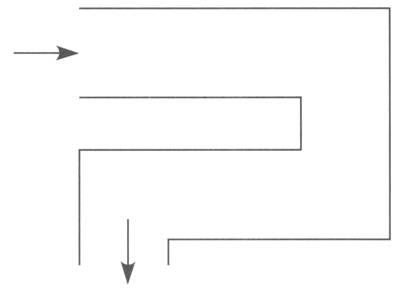 Команда выбирает 1 «навигатора», который будет руководить передвижением своего командира по лабиринту.Капитану команды завязывают глаза и просят его пройти лабиринт, пользуясь только подсказками «навигатора» — вперед, вправо, влево. Если капитан наступает на линию лабиринта или выходит за нее, то проигрывает. Выигрывает тот, кто пройдёт лабиринт за меньшее время.Ведущий 2:  СолнышкоДевятое заданиеУ старта перед каждой командой лежат палки по количеству игроков. Впереди каждой команды, на расстоянии 5-7 м, кладут обруч. Задача участников эстафеты — поочередно, по сигналу ведущего, выбегая с палками, разложить их лучами вокруг своего обруча («нарисовать солнышко»). Побеждает команда, которая быстрее справится с заданием.Ведущий 1:  Заключительная эстафетаЧехардаИгроки становятся друг за другом с промежутками до пяти шагов. Выбирается водящий, которому предстоит присесть на корточки, согнув голову. Остальные участники должны прыгать через него. Так по очереди игроки перепрыгивают через каждого стоящего впереди, опираясь руками о его спинуПобеждает команда, которая первая доберётся до финишаКонкурс для болельщиков.Ведущий 2:   Пока жюри подводит итоги, отгадайте загадки.Не похож я на коня,А седло есть у меня.Спицы есть, они, признаться,Для вязанья не годятся.Не будильник, не трамвай,А звоню я, то и знай. (Велосипед) Сижу верхом не на коне,А у туриста на спине. (Рюкзак) По пустому животуБьют меня — невмоготу!Метко сыплют игрокиМне ногами тумаки. (Футбольный мяч)Не пойму, ребята, кто вы?Птицеловы, рыболовы?Что за невод во дворе?— Не мешал бы ты игре!Ты бы лучше отошел,Мы играем в... (волейбол).Когда весна берет своеИ ручейки бегут звеня,Я прыгаю через нее,Ну, а она — через меня. (Скакалка)Ведущий 1: А сейчас мы разучим наши фирменные аплодисменты. Повторяйте за мной. Пошел мелкий дождь — хлопаем одним пальцем по ладошке. Дождь стал усиливаться — хлопаем двумя пальцами по ладони. Стал еще сильнее — хлопаем тремя пальцами по ладони. Пошел сильный дождь — четыре пальца хлопают по ладони. Начался ливень — всей ладонью». Проиграв раз, ведущий может предложить разучить концовку игры. Когда он махнет рукой, все должены сказать: «Yes», и дождь прекращается, устанавливается тишина.Жюри поводит итоги эстафеты. Вручение памятных медалей, призов.